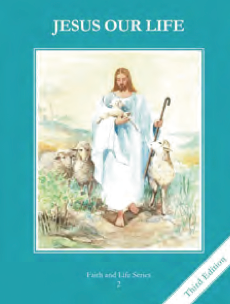 Teacher’s Manual: pp. 12-23Materials: Student Text, an apple or candleThe Blessed Trinity is three Persons in one God. Each of us is called
to share in God’s relationship of love.There is only one God.  There are three Persons in God. L2View picture in Student text and discuss each person of the Trinity.Use analogy of candle or light to articulate the unity and distinctness of the Trinity (see Teacher Manual p 16 Begin and Develop 3)The mystery of the three Persons in one God is called the Blessed Trinity. L2God the Father created Heaven and Earth.  He is the First Person of the Trinity. L3God the Son is the Second Person of the Trinity.  He came down from Heaven to become our Savior Jesus Christ.  He taught us about God, died for our sins, and rose from the dead. L3The Holy Spirit is the Third Person of the Trinity.  He helps us to pray, be good, and love God. L3Complete Trinity DiagramShare story of St. Patrick and the importance of teaching the Trinity when sharing the faith.Question the children using Teacher Manual p 18 Develop 2, 3, 4Complete Trinity Diagram – see Activity Book p 6Practice the sign of the CrossView “All Hail Adored Trinity” song  https://www.youtube.com/watch?v=6Ou7ctmmK4c    Pray with a song about the Trinity or with each person of the Trinity